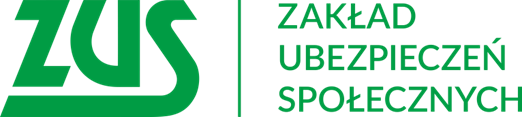 Skorzystaj z bezpłatnych szkoleń !!!Zakład Ubezpieczeń Społecznych  I Oddział w Łodzi zaprasza Państwa4 października 2019 r. do udziału w bezpłatnym szkoleniu pt.:Obowiązki pracodawcy w związku z wprowadzenie elektronicznych zwolnień lekarskich e-ZLASzkolenie odbędzie się w Biurze Terenowym w Brzezinach przy ul. Głowackiego 43 w sali konferencyjnej.Początek szkolenia godz. 09:00Ze względu na ograniczoną ilość miejsc prowadzone są zapisy na szkolenie, które przyjmowane są pod numerem telefonu: tel.  46 874 19 01 bądź pod adresem e-mail  szkolenia_lodz@zus.plNa szkolenie zapraszamy wszystkich chętnych zainteresowanych tematem.